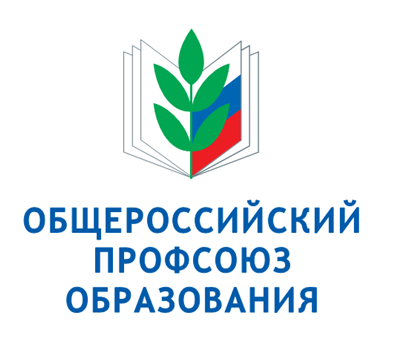 ПРАВОУСТАНАВЛИВАЮЩИЕ И ОРГАНИЗАЦИОННО-УСТАВНЫЕ ДОКУМЕНТЫ ПРОФСОЮЗНОЙ ОРГАНИЗАЦИИ(папка хранится у председателя профсоюзной организации и передаётся вместе с печатью при переизбрании председателя. Факт передачи с описью документов оформляется актом )ПЕРЕЧЕНЬосновных правоустанавливающих и организационно-уставных документов профсоюзной организации с правом юридического лицаУСТАВ Профсоюза работников народного образования и науки Российской Федерации;ОБЩЕЕ ПОЛОЖЕНИЕ о территориальной (для первичных - первичной) организации Профсоюза;Положение о контрольно-ревизионных органах Профсоюза работников народного образования и науки Российской Федерации;Свидетельство о государственной регистрации организации Профсоюза (выдаёт Управление Минюста России по Алтайскому краю); Свидетельство о внесении записи в ЕГРЮЛ, не связанной с вносимыми изменениями в учредительные документы юридического лица, на основании решения о государственной регистрации (выдаёт налоговый орган); Свидетельство о постановке на учет в налоговом органе организации Профсоюза (выдаёт налоговый орган); Свидетельство о внесении записи в ЕГРЮЛ о юридическом лице, зарегистрированном до 01 июля 2002 г. (выдаёт налоговый орган); Информационное письмо об учете организации Профсоюза в Статрегистре Росстата (выдаёт управление Росстата); Уведомление о регистрации организации Профсоюза в территориальном органе Пенсионного фонда РФ (только для организаций, имеющих в штате освобождённых работников - выдаёт ПФР);Свидетельство о регистрации страхователя (организации Профсоюза) в территориальном Фонде обязательного медицинского страхования (только для организаций, имеющих в штате освобождённых работников - выдаёт ФОМС); Извещение о регистрации организации Профсоюза в качестве страхователя в региональном отделении Фонда социального страхования РФ (только для организаций, имеющих в штате освобождённых работников - выдаёт ФСС);; Уведомление о возможности применения упрощенной системы налогообложения (выдаёт налоговый орган в случае, если организация заявлялась); Сообщение об открытии (закрытии) счета (лицевого счета) организации Профсоюза в банке, реквизиты (выдаёт банк); Выписка из протокола отчётно-выборной конференции (собрания) об избрании выборного единоличного исполнительного органа - председателя профсоюзной организации; Постановление отчётно-выборной конференции о формировании комитета (совета) местной организации Профсоюза (от 2014 года);Постановление комитета (совета) районной (городской) организации Профсоюза об избрании президиума организации. Для первичных профсоюзных организаций, насчитывающих менее 200 членов Профсоюза - постановление об избрании профсоюзного комитета организации. Постановление отчётно-выборной конференции (собрания) об избрании контрольно-ревизионной комиссии;Реестр первичных профсоюзных организаций, входящих в местную организацию Профсоюза (для вузовских организаций свыше 200 членов Профсоюза - утверждённая профкомом Структура первичной профорганизации, включающая профбюро, профгруппы и профорганизации других структурных подразделений);Паспорт профсоюзной организации (составляется 1 раз в пять лет);Номенклатура дел профсоюзной организации;Программа развития профсоюзной организации;План работы (основных мероприятий) профсоюзной организации на год;Смета доходов и расходов профорганизации на год, утверждённая комитетом (советом) организации.Действующее отраслевое соглашение (районное/городское). Для первичных профорганизаций - коллективный договор;Циклограмма совместной работы профсоюзной организации и органа управления образованием (администрации образовательной организации);Ежегодные акты ревизии КРК за отчётный период.Печать профсоюзной организации. ОТДЕЛЬНЫЕ ПАПКИ:Папка протоколов заседаний выборных коллегиальных органов организации Профсоюза (комитета/совета, президиума, для первичек - профкома); Папки с годовыми отчётами (статистическими, финансовыми, по правозащитной и коллективно-договорной работе, охране труда);Папка распоряжений председателя организации Профсоюза; Папка с трудовыми договорами (для организаций, имеющих в штате освобождённых работников).УСТАВПрофсоюза работников народного образования и науки Российской ФедерацииУтвержден учредительным I СъездомПрофсоюза 27 сентября 1990 г.Изменения и дополнения внесеныII Съездом Профсоюза 4 апреля 1995 года,III Съездом Профсоюза 5 апреля 2000 года,V Съездом Профсоюза 5 апреля 2005 года,VI Съездом Профсоюза 31 марта 2010 годаТекст Устава размещён на сайте Общероссийского Профсоюза образования в сети Интернет по адресу: http://www.eseur.ruв разделе «Уставные документы Профсоюза»Оригинал Устава с синими печатями хранится в общем отделе краевого комитета Профсоюза ОБЩЕЕ ПОЛОЖЕНИЕ о территориальной организации ПрофсоюзаУтверждено постановлениемЦентрального Совета Профсоюзаот 27 октября 2010 г. № 2-12Размещено на сайте Общероссийского Профсоюза образования в сети Интернет по адресу: http://www.eseur.ruв разделе «Уставные документы Профсоюза»ОБЩЕЕ ПОЛОЖЕНИЕ о первичной организации ПрофсоюзаУтверждено постановлениемЦентрального Совета Профсоюзаот 27 октября 2010 г. № 2-11Размещено на сайте Общероссийского Профсоюза образования в сети Интернет по адресу: http://www.eseur.ruв разделе «Уставные документы Профсоюза»Положение о контрольно-ревизионных органах Профсоюза работников народного образования и науки Российской ФедерацииУТВЕРЖДЕНОпостановлением VI Съезда Профсоюзаот 31 марта 2010 г. № 6Размещено на сайте Общероссийского Профсоюза образования в сети Интернет по адресу: http://www.eseur.ruв разделе «Уставные документы Профсоюза»Свидетельство о государственной регистрации организации Профсоюза (выдаёт Управление Министерства юстиции России по Алтайскому краю по адресу: 656056, г. Барнаул, проспект Ленина, д. 8)тел. (385 2) 24-94-20Свидетельство о внесении записи в ЕГРЮЛ, не связанной с вносимыми изменениями в учредительные документы юридического лица, на основании решения о государственной регистрации (выдаёт налоговый орган)Свидетельство о постановке организации Профсоюза на учет в налоговом органе (выдаёт налоговый орган)Свидетельство о внесении записи в ЕГРЮЛ о юридическом лице, зарегистрированном до 01 июля 2002 г.(выдаёт налоговый орган)Информационное письмо об учете организации Профсоюза в Статрегистре Росстата (выдаёт управление Росстата)Только для организаций, имеющих в штате освобождённых работников:Уведомлениео регистрации организации Профсоюза в территориальном органе Пенсионного фонда РФ (только для организаций, имеющих в штате освобождённых работников - выдаёт ПФР);Свидетельство о регистрации страхователя (организации Профсоюза) в территориальном Фонде обязательного медицинского страхования (только для организаций, имеющих в штате освобождённых работников - выдаёт ФОМС);Извещение о регистрации организации Профсоюза в качестве страхователя в региональном отделении Фонда социального страхования РФ(только для организаций, имеющих в штате освобождённых работников - выдаёт ФСС);Уведомлениео возможности применения упрощенной системы налогообложения(выдаёт налоговый орган)Сообщение об открытиисчета (лицевого счета) организации Профсоюза в банке, реквизиты (выдаёт банк)Выписка из протокола отчётно-выборной конференции (собрания) об избрании выборного единоличного исполнительного органа - председателя профсоюзной организацииПостановление отчётно-выборной конференции о формировании комитета (совета) местной организации Профсоюза Постановление комитета (совета) районной (городской) организации Профсоюза об избрании президиума организации. (для первичных профсоюзных организаций, насчитывающих менее 200 членов Профсоюза - постановление об избрании профсоюзного комитета организации)Постановление отчётно-выборной конференции (собрания) об избрании контрольно-ревизионной комиссииРеестр первичных профсоюзных организаций, входящих в местную организацию Профсоюза (для вузовских организаций свыше 200 членов Профсоюза - утверждённая профкомом Структура первичной профорганизации, включающая профбюро, профгруппы и профорганизации других структурных подразделений)Паспортпрофсоюзной организации (составляется 1 раз в пять лет)Номенклатура дел профсоюзной организацииПрограмма развитияпрофсоюзной организации(принимается постановлением комитета (совета) организации на пленарном заседании)План работы (основных мероприятий)профсоюзной организации на годСмета доходов и расходов профорганизации на год, утверждённая комитетом (советом) организацииДействующее Отраслевое соглашение (районное/городское)для первичных профорганизаций - коллективный договорЦиклограмма совместной работы профсоюзной организации и органа управления образованием (администрации образовательной организации)(подписывается совместно председателем профсоюзной организации и руководителем органа управления образованием (для первичек - образовательной организации)Образцы циклограмм размещены на сайте Алтайской краевой организации Профсоюза:www.eseur.ru/altkray/в разделе «Важные документы - подразделе «Методические материалы»Ежегодные акты ревизии КРК за отчётный период(подписываются председателем и всеми членами контрольно-ревизионной комиссии)Печать профсоюзнойорганизации